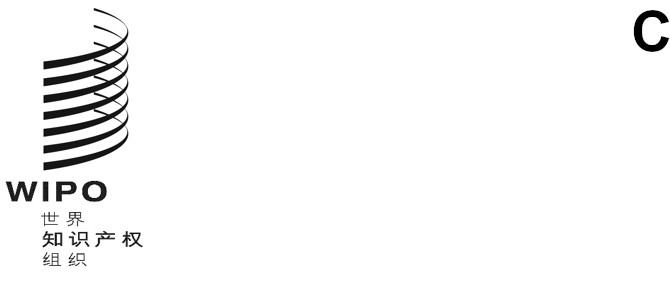 cdip/25/inf/5原文：英文日期：2020年4月3日发展与知识产权委员会（CDIP）第二十五届会议
2020年5月18日至22日，日内瓦《公有领域发明运用指南：发明人和企业家指南》概览专题牵头专家James G. Conley先生与专题协理专家Vassilios Vlahakis先生和Rodrigo Trujillo先生在Komal Bajracharya女士和Leah Speser女士提供的编辑协助下编拟本文件附件载有在运用公有领域信息促进经济发展项目（文件CDIP/16/4 Rev.）框架下编写的《公有领域发明运用指南：发明人和企业家指南》的概览。指南概览介绍了该指南的目的和框架，并界定其范围。请CDIP注意本文件附件中所载的信息。[后接附件]公有领域发明运用指南：发明人和企业家指南指南概览本指南的目的是帮助发明人和企业家获得和利用公有领域的信息、知识和技术，以促进本国的发明、创新和产品开发。属于公有领域意味着信息、知识或技术不是专有，任何人都可以无偿获得。本指南着重探讨专利文献中公开的信息和技术。专利文献指已公布的专利和专利申请，外加其他未决及已授予专利的可公开查阅的官方信息，如可通过专利局或法院获得的信息。发明和创新成为产品和/或服务的过程称为新产品开发（NPD）。新产品开发是一个规范且定义明确的过程，包括一组任务、步骤和决策，组织或个人用于将萌芽创意转化成可销售的产品和服务。本指南介绍了如何运用专利文献中公开的信息和/或将其融入新产品，以及如何加强新产品开发过程。它旨在帮助高效地将公有领域信息和知识融入产品设计和开发过程。将公有领域知识和本指南中详细阐明的构想结合起来使用，可以帮助做出更知情的管理决策。这样做将充分利用时间和金钱投入开发产品和服务改进，为发明人和企业家的产品和服务增值，同时将侵犯他人知识产权的风险降至最低。总体而言，本指南旨在使读者具备许多专利相关资源的知识，帮助做出关于发明及未来市场潜力的适当决策，并旨在作为一个可靠的起点，在可公开获取的专利文献信息世界中指引方向。指南的框架已公布的专利和专利申请书中的信息和知识，外加其他公有领域知识，均可用于帮助构思、完善和/或正式确立产品概念，保护产品创意和绘制实现商业可行性的路线图。本指南的框架如下：运用专利中的公有领域知识将产品和/或服务特征和功能概念化：可以运用专利和专利申请中公开的公有领域知识来审视将加入产品的特征和功能，实现产品和/或服务的概念化。从产品创意开始的发明人或创新者可以运用公有领域信息和知识来达到以下目的：利用与其产品和/或服务概念相似的专利文献中公开的发明知识，加深对其产品或服务概念的认识。利用不受本国或他国的可实施专利保护的技术和发明知识。根据专利申请提交日期和其司法管辖区专利法律法规中规定的保护期限，预计可实施专利中公开的发明在何时或何地可供使用。发现在专利的“参考文献”部分公开的其他专利，这些专利不属于同一使用领域，但可以帮助了解有关其技术的平行申请。用专利统计和专利族帮助评估可能直接影响其产品的技术用途。帮助从专利或专利申请或其他专利文献“发明的背景”部分中公开的最终用户、目标市场等方面，确定正在被概念化的产品和/或服务的潜在可行性。把专利和非专利文献中的公有领域知识用于新产品开发过程：描述类似技术的专利和非专利文献公开的有用商业信息，可以为新产品开发过程提供支持。拥有已正式确立的新产品和/或服务概念的发明人或创新者可以寻求运用公有领域中的专利信息和知识来达到以下目的：通过审阅类似既有产品/服务的专利组合，帮助估计概念的商业可行性和价值。通过检索类似产品/服务的专利、专利申请或研究报告，确定产品和/或服务在某个地区是否新颖。避免侵犯可实施专利及后续的限制性法律诉讼。利用有互补性产品/服务的竞争对手已公开的创新活动，开展技术情报工作。通过考查相关技术专利和专利申请中的发明人和/或受让人，发现经验丰富人员，作为雇佣候选人。研究含有类似技术的有关专利的申请办理史以获取有用信息，用于申办自己的专利。通过确定相关专利技术或未决专利技术的所有人，寻求许可、合伙、合并或收购。通过考查与可替代产品和/或服务相关的专利活动收集竞争情报。通过考查他人的专利活动，发现开创技术领域新市场机会的新趋势。通过围绕现有专利进行的各种专利活动创造创新和市场机会。本指南由三个不同的模块构成，审视和探讨公有领域发明信息的适用性。这三个模块是：模块一审查随地域和时间变化而变化的公有领域，重点是：发展中国家和最不发达国家的公有领域。专利和公有领域之间的关系。模块二探索专利中的公有领域知识，了解专利与其他知识产权权利之间的关系，运用所获得的洞见寻找机会利用现有发明和公有领域知识来促进商业成功。模块三在产品开发过程中利用和整合公有领域知识，这一过程包括从创意构想到分析、设计、测试和投放市场以及为持续改进而进行后续分析。这一模块探讨了指南中的大部分关键概念，并举出教学实例，帮助理清关键概念及其应用方法。使用本指南需考虑的因素技能：本指南面向研究人员、发明人、企业家、技术转让人员以及公司、非营利和政府研究项目管理人和产品开发人员。这对世界各地技术和创新支持中心（TISC）的工作人员会尤其有用，他们参与协助寻求开发发明思想指导的发明人/创新者。产权组织在发展中国家、最不发达国家和转型期国家建立了TISC，向发明人/创新者提供来自专利和非专利资源的相关技术信息，以及开发和管理其发明成果的服务。本指南假定读者已对知识产权及其在商业环境中的适用性有所了解，并具备管理工具方面的基本应用知识。培训：每个模块均在开头列出学习要点，概括读者在学完该模块后应获得的知识和技能。本指南采取侧重过程的通用方法，用逻辑、流程图和附加说明的图表来帮助利用专利和非专利文献中所载的公有领域知识。模块一、二和三的主要内容都是基于这种侧重过程的方法。这些部分为发明人、企业家、创新者等编写，他们将获益于在产品开发的各个阶段利用公有领域知识来保护他们的创意和/或应用此类知识促进成功的商业化。背景介绍和/或教学示例最初由发展中国家和最不发达国家的创新者撰写（模块三），探讨如何在产品开发决策制定中运用和融合公有领域信息。指南的局限：本指南既非正式的也非全面的产品开发介绍。它是关于如何在产品开发过程中运用公有领域信息和知识改善决策的发明人指南。同样，本指南并非涵盖公有领域一切事物的全面说明。它旨在作为补充，增强对公有领域信息知识的潜力和限制的了解，这有助于确定和评价一个公司或项目内部的技术能力以及开展产品开发。TISC、技术转让人和其他服务提供者应与寻求其支持和指导的发明人、创新者和管理者分享通过本指南获得的知识。[附件和文件完]